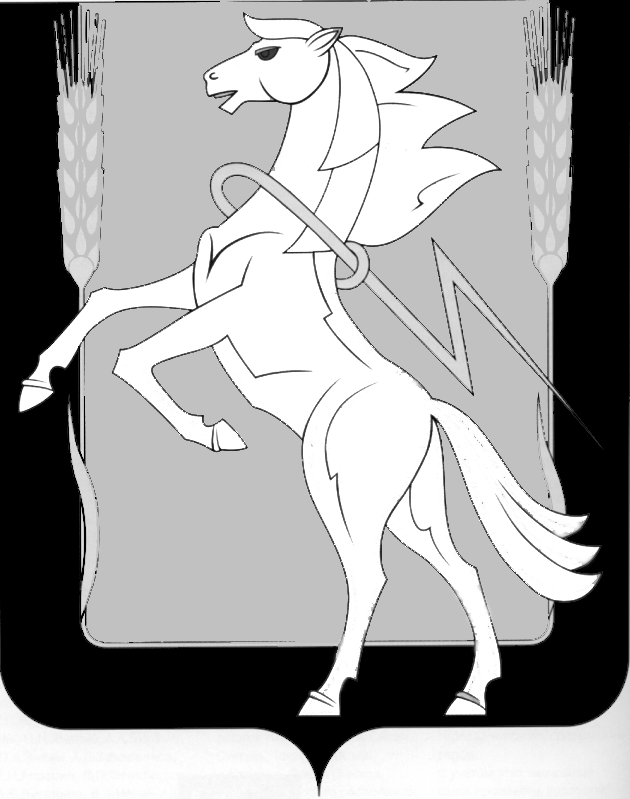 Администрация Теченского сельского поселенияСосновского муниципального района Челябинской областиЗАКЛЮЧЕНИЕп. Теченский                                                               «31»  мая 2021 годао результатах публичных слушаний по проекту схемы водоснабжения и водоотведения (актуализация на 2021г.)                                             Теченского сельского поселенияСосновского муниципального района Челябинской области     Основание: Постановление администрации Теченского сельского поселения от 29апреля 2021 г. №6а «О проведении публичных слушаний по проекту водоснабжения и водоотведение Теченского сельского поселения Сосновского муниципального района Челябинской области на период с 2021г. по 2029г.»     Инициатор: Администрация Теченского сельского поселения Сосновского муниципального района Челябинской области.     Проведение собрания участников публичных слушаний: здание администрации Теченского сельского поселения (п. Теченский, ул. Центральная ,19).     Протокол публичных слушаний от 31 мая 2021 года хранится в администрации Теченского сельского поселения.     Информирование о проведении публичных слушаний: публикация на информационных стендах поселения и на официальном сайте в сети Интернет.     На обсуждение были представлены: материалы проекта схемы водоснабжения и водоотведения (актуализация на 2021г.) Теченского сельского поселения.     О ходе обсуждения: присутствующие выразили свое согласие с проектом схемы водоснабжения и водоотведения (актуализация на 2021г.) Теченского сельского поселения.Вывод:      1.Публичные слушания считать состоявшимися.      2.Направить для утверждения Главе Теченского сельского поселения проект схемы водоснабжения и водоотведения (актуализация на 2021г.) Теченского сельского поселения Сосновского муниципального района Челябинской области.      3. Разместить заключение о результатах публичных слушаний на официальном сайте администрации Теченского сельского поселения.Глава Теченского сельского поселения                           В.Ф. Сурашева                                                          